Cesena, 6/3/2021Circolare 123-20								PLESSO COMANDINI											   Ai rappresentanti dei genitori									   Ai rappresentanti degli alunni										   p.c. Alla DSGA											Al personale ATAOggetto: convocazione Consigli di Classe FACOLTATIVISono convocati dal 15 al 16 marzo i consigli di classe on line in plenaria (docenti + rappr. Genitori e rappr. alunni)per il solo Plesso Comandini per discutere il seguente ordine del giorno:Andamento didattico e disciplinare: situazione ritardi, assenze, condotta e profitto, eventuali sanzioni disciplinari (si raccomanda a tal proposito la individuazione dei casi più gravi e significativi da dover comunicare alle famiglie. Il coordinatore di classe/presidente di cdc provvederà a far recapitare attraverso la segreteria didattica la relativa comunicazione alle famiglie che non si presenteranno alle udienze generali);Valutazione in itinere pdp per alunni con DSA, PEI per alunni disabili e misure didattiche per alunni BESVarie ed eventualiDurata ogni consiglio: 40 minuti (primi 20m solo docenti, secondi 20m con genitori e alunni)Le classi quinte saranno convocate con specifica circolare in altro giorno, separatamente, tutte insieme per le decisioni sulla composizione della commissione d’esameDato l’aggravio di lavoro e di uso dei videoterminali on line in questa fase di emergenza sanitaria e didattica, i consigli di classe sono da considerarsi FACOLTATIVI. Ovvero possono essere convocati dal coordinatore/trice oppure su richiesta dei rappresentanti genitori o degli alunni.Se non vi sono richieste da rappresentanti genitori o alunni, e/o il coordinatore/trice non ritiene di dover radunare il cdc, è possibile non radunare il cdc. In entrambi i casi il coordinatore/trice manderà un avviso via mail alla mailing list del cdc e ai rappresentanti genitori e alunni.I docenti impegnati su più classi e/o i docenti che completano il loro orario presso altro Istituto ed in base al loro piano di partecipazione risultano non presenti a questa convocazione avranno cura di comunicare ai coordinatori di classe la loro partecipazione/assenza ai Consigli, e alle famiglie, attraverso gli alunni con comunicazione scritta sui loro diari, della eventuale assenza alle udienze.La presente vale come delega generale alla conduzione di ciascuna riunione per il coordinatore di classe, come da lettera di incarico. Il Coordinatore di classe provvederà a inviare il link di meet a tutti i docenti alla mail collettiva del cdc e alla mail collettiva degli studenti della classe, dalla quale si collegheranno anche i genitori.Ricordo che i genitori e alunni non rappresentanti possono partecipare alla riunione solo previo consenso del coordinatore di classe, presidente delegato della riunione.I consigli di classe si svolgeranno on line secondo il seguente calendario:Calendario Consigli di Classe - Marzo 2021IPSIA “U. Comandini”Il Dirigente ScolasticoProf. Francesco Postiglione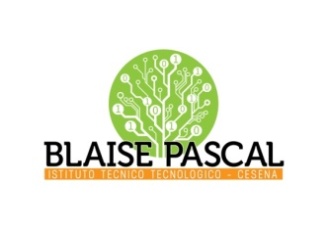 ISTITUTO Superiore 
Pascal/ComandiniP.le Macrelli, 100 
47521 Cesena 
Tel. +39 054722792 
Cod.fisc. 90076540401 - Cod.Mecc. FOIS01100L
FOIS0100L@istruzione.itFOIS0100L@pec.istruzione.it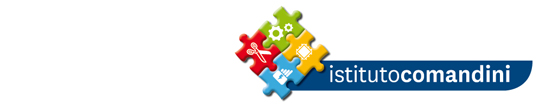 LUNEDI' 15 marzo 2021LUNEDI' 15 marzo 2021LUNEDI' 15 marzo 2021LUNEDI' 15 marzo 202114,00 - 15,002A3G4B15,00 - 16,001B4E - - - 16,00 - 17,001E3B - - - 17,00 - 18,002B3M - - - 18,00 - 19,002E4A/4M - - - MARTEDI' 16 marzo 2021MARTEDI' 16 marzo 2021MARTEDI' 16 marzo 2021MARTEDI' 16 marzo 202114,30 - 15,301A/1M3A - - - 15,30 - 16,302G3E - - - 16,30 - 17,302M4G - - - 17,30 - 18,301G - - -  - - - 